Тема 2. УПРАВЛІННЯ ВИТРАТАМИ1. Сутність та класифікація витратами.2. Функції управління витратами.3. Принципи управління витратами.1. Сутність та класифікація витратамиВитрати це − зменшення засобів підприємства або збільшення його зобов’язань, що виникають у процесі господарської діяльності з метою отримання прибутку, призводить до зменшення розміру власного капіталу.Постійні витрати це − витрати, сума яких не залежить від зміни обсягу виробництва і реалізації продукції в рамках певного часового періоду. Традиційно до постійних витрат включають: амортизаційні відрахування, витрати на оренду, заробітну плату адміністративного персоналу.Як правило, постійні витрати здійснюються і за умови відсутності основної діяльності. При цьому слід враховувати, що постійні витрати не залежать від обсягу реалізації в певному періоді часу, так званому релевантному діапазоні, − цей період триває до того моменту, доки подальше нарощення обсягів виробництва не вимагатиме збільшення виробничих потужностей, оренди додаткових активів, збільшення працівників адміністративного апарату. Саме з погляду на це поряд із терміном „постійні витрати” часто вживають термін „умовно-постійні витрати”.Змінні витрати − витрати, сума яких прямо залежить від зміни обсягу виробництва і реалізації продукції. До змінних витрат включають витрати на сировину і матеріали, енергоносії, задіяні у процесі виробництва та реалізації продукції.Управління витратами − це динамічний процес, який включає управлінські дії, мета яких полягає у досягненні високого економічного результату діяльності підприємства. Воно не зводиться лише до зниження затрат, а поширюється на всі елементи управління.Предметом управління є витрати підприємства за їх усіма видами.Суб’єктами управління витратами виступають керівники та фахівці підприємства і виробничих підрозділів (виробництв, цехів, відділів, ділянок і т.п.). Окремі функції й елементи управління витратами виконуються службовцями підприємства за їхньої активної участі.Об’єктами управління є витрати на розробку, виробництво, реалізацію, експлуатацію (використання) й утилізацію продукції (робіт, послуг). Управління витратами є необхідністю підвищення ефективності роботи для досягнення підприємством визначеного економічного результату. Особливостями витрат як предмета управління є:1. Динамізм. Вони знаходяться в постійному русі, зміні.2. Різноманіття, що вимагає застосування значного спектра прийомів і методів у керуванні ними.3. Труднощі їхнього виміру, обліку й оцінки. Абсолютно точних методів виміру й обліку витрат не існує.4. Складність і суперечливість впливу витрат на економічний результат.Структура витрат за зазначеними аспектами залежить від низки факторів: галузевих особливостей; широти номенклатури продукції підприємства; складності виробництва та ін.Управління витратами на підприємстві покликано вирішувати наступні основні задачі:виявлення ролі управління витратами як фактора підвищення економічних результатів діяльності;визначення витрат по основних функціях управління;розрахунок витрат по виробничих підрозділах підприємства;необхідні витрати на одиницю продукції (робіт, послуг).Управління витратами − це окрема ланка менеджменту і економіки, яка має важливе значення для їх функціонування та загальної ефективності економічної системи. На рівні підприємства організації управління витратами поєднує в собі елементи операційного (виробничого) та фінансового менеджменту з метою оптимізації витрат і забезпечення максимізації прибутку. Витрати утворюються в процесі формування та використання ресурсів для досягнення певної мети. Виробничі витрати є головними складовими підприємства в цілому. Досить важко оцінити те значення, яке має наявність інформації про виробничі витрати для діяльності підприємства. Витрати, які несе підприємство у процесі виробництва своєї продукції, і є витратами виробництва. Валові витрати − це будь-які витрати підприємства, пов’язані з його господарською діяльністю, а саме − всі витрати, які пов’язані з виробництвом реалізацією продукції (вони мають найбільшу питому вагу у складі валових витрат), а також заохочувальні виплати працівникам, а також витрати, які пов’язані з поліпшенням основних засобів, витрати на утримання та експлуатацію об’єктів соціальної інфраструктури, по операціях з борговими зобов’язаннями, валютними цінностями, сумами оплачених (або нарахованих) податків, зборів, обов’язкових платежів та всіх інших витрат крім тих, які у законодавчому порядку не входять до складу валових витрат.Питанням класифікації витрат виробництва в економічній теорії протягом довгого часу Сутність класифіції визначається у розподілі досліджуваних об’єктів на класи на базі визначених загальних властивостей об’єктів та закономірних зв’язків між ними. Класифікація витрат за економічними елементами та статтями калькуляції нами представлено в табл. 1.Таблиця 1. Класифікація витрат за економічними елементами та статтями калькуляції2. Функції управління витратамиМета управління витратами полягає в досягненні намічених результатів діяльності підприємства найбільш економічним способом.Управління витратами на підприємстві припускає виконання усіх функцій, що властиві управлінню будь-яким об’єктом, тобто розробку (прийняття) і реалізацію рішень, а також контроль за їхнім виконанням. Виконання функцій управління в повному обсязі з усіх елементів складає цикл в якому підсистема управління (суб’єкт управління) впливає на підсистему, якою управляє (об’єкт управління).Фінансове планування і прогнозування − дана функція передбачає розробку перспективних, поточних і оперативних фінансових планів підприємства, бізнес-планів, конкретних підприємницьких угод і проєктів.Планування − використання функції планування фінансових ресурсів і напрямків застосовується з метою забезпечення фінансово-господарської діяльності.Через механізм планування здійснюється активний вплив фінансів на всі види діяльності підприємства (рис. 1).Функції управління витратами реалізуються за елементами управлінського циклу:фінансове прогнозування і планування,організація, координація і регулювання,стимулювання (мотивація) виконання,облік і аналіз 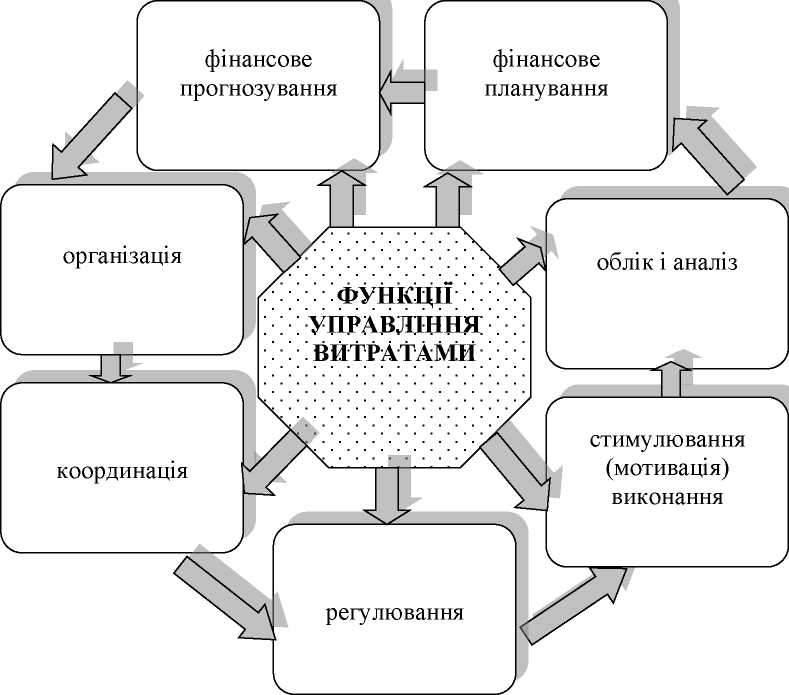 Рисунок 1. Функції управління витратамиХарактеристика напрямів фінансового планування нами представлена в табл. 2.Таблиця 2. Характеристика напрямів фінансового планування на підприємствіПрогнозування − це розробка на тривалу перспективу зміни фінансового стану підприємства.Організація − це функція організації системи управління для виконання поточних (оперативних) фінансових цілей підприємства, їх конкретний прояв може бути у показниках виручки, постійних і змінних витрат, прибутку, рентабельності тощо. Важливими функціями управління витратами, які мають велике значення у роботі органів управління мають координація і регулювання, стимулювання та облік.Координування − узгодження роботи органів управління з метою забезпечення максимальної ефективності фінансових результатів. Регулювання − це „підпорядкування певному порядку”, коригування відхилень при реалізації різних інвестиційних і фінансових проєктів.Стимулювання (мотивація) виконання − спонукання працівників до зацікавленості в результатах своєї праці. Поняття обліку є досить широким і багатогранним, оскільки він пов’язаний з різноманітною господарською діяльністю людей.Облік − це процес, який складається з операцій спостереження, сприйняття, вимірювання та реєстрації фактів, явищ природи чи суспільного життя. Якщо процес обліку здійснюється над господарськими об’єктами, то такий облік називається господарським.Господарський облік − це облік господарської діяльності підприємства, суспільства загалом, тобто це спостереження, сприйняття, вимірювання та реєстрація господарських процесів (виготовлення продукції, надання послуг, реалізація і т.д). Залежно від призначення облікової інформації облік поділяють на: оперативний; статистичний; бухгалтерський.Оперативний облік − ведеться безпосередньо на місцях здійснення господарських операцій (облік відпрацьованого часу), у тому числі тих, які не можуть бути відображені іншими видами обліку. Дані оперативного обліку використовуються для поточного контролю і спостереження за окремими операціями на певних ділянках господарської діяльності з метою керівництва ними безпосередньо в процесі їх здійснення.Статистичний облік − вивчає і контролює масові соціально-економічні та суспільні процеси, явища природи (використання робочого часу робітниками). Дані про господарські факти і процеси статистичного обліку отримує з оперативно-технічного і бухгалтерського обліку.Бухгалтерський облік − це процес виявлення, вимірювання, реєстрації, накопичення, узагальнення, зберігання та передавання інформації зовнішнім та внутрішнім користувачам для прийняття рішень. Особливості бухгалтерського обліку такі: безперервне, повне і послідовне відображення господарських операцій; обов’язкове документальне підтвердження наявності господарських засобів та здійснення господарських операцій; узагальнення даних у грошовому виразі; використання специфічних засобів та прийомів (оцінка, калькулювання, рахунки). У складі бухгалтерського обліку виділився податковий облік, який забезпечує користувачів інформацією для своєчасного нарахування і сплати податків та обов’язкових платежів, а також складання податкової звітності.Фінансовий облік - це сукупність правил і процедур, які забезпечують підготовку й оприлюднення інформації про результати діяльності підприємства в цілому та його фінансовий стан відповідно до вимог законодавства і стандартів обліку. Ведення фінансового обліку є обов’язковим для всіх підприємств.Функції фінансового обліку: суцільне, повне і безперервне відображення всіх господарських операцій за звітний період; складання встановленої фінансової (бухгалтерської) звітності; надання необхідної та достовірної інформації користувачам.Управлінський облік − це сукупність методів та процедур, які забезпечують підготовку і надання інформації для планування, контролю та прийняття рішень на різних рівнях управління підприємством.Податковий облік − забезпечує підприємство інформацією для своєчасного нарахування і сплати податків та обов’язкових платежів, а також складання і подання податкової звітності.Облікові вимірники − застосовуються для оцінювання ефективності господарських операцій за кількісними та вартісними критеріями. В бухгалтерському обліку використовуються три види вимірників:1. Натуральні: використовуються для отримання даних про господарські засоби і процеси в натуральному вираженні.2. Трудові: застосовуються для визначення кількості витраченої праці.3. Грошові: використовують для узагальнення відображення фінансових результатів 3. Принципи управління витратамиПринципи управління − це основні правила, що визначають набір стратегічних цілей управління, побудова організаційних структур, функціонування і розвиток керованої системи, прийняття рішень; найважливіші вимоги, дотримання яких забезпечує ефективність управління.Основні принципи управління витратами, що обумовлені практикою зводяться до наступного:системний підхід до управління витратами;єдність методів, практикованих на різних рівнях управління витратами; управління витратами на всіх стадіях життєвого циклу виробу - від створення до утилізації; органічне поєднання зниження витрат з високою якістю продукції (робіт, послуг) для споживача; недопущення зайвих витрат;широке впровадження ефективних методів зниження витрат;удосконалювання інформаційного забезпечення про рівень витрат; підвищення зацікавленості виробничих підрозділів підприємства у зниженні витрат Сьогодні якість продукції стає предметом спільного інтересу всіх суб’єктів економічної діяльності, які входять до складу виробництва. Більшість продукції, яку випускає виробництво має низьку якість і не може бути конкурентоспроможною на світовому ринку торгівлі. З метою задоволення споживачів якісною продукцією виробництва необхідною умовою є впровадження системи управління якості на базі міжнародних стандартів, відповідно до стандартів міжнародного ринку серії ISO серії 9001.Класифікаційна ознакаГрупування витрат за статтями калькуляціїЗа способом перенесення вартості на продукціюПрямі витрати (витрати, які можуть бути віднесені до конкретного об’єкту витрат); непрямі витрати ( витрати, які не можуть бути віднесені безпосередньо до конкретного об’єкту витрат).За видами продукції (робіт, послуг)Витрати на вироби (витрати, які пов’язані з виробництвом або придбанням товарів для реалізації); витрати на групи виробів; витрати на замовлення.За статтями калькуляціїСировина і матеріали (за мінусом зворотніх відходів); куповані напівфабрикати і комплектуючі вироби; паливо і енергія на технологічні цілі; зарплата виробничих працівників (основна і додаткова); відрахування на соціальні заходи; загальновиробничі витрати (витрати на управління виробництвом, амортизація основних засобів та нематеріальних активів загальновиробничого призначення).За економічним змістом (елементами витрат)Матеріальні витрати (сировина, матеріали, комплектуючі, напівфабрикати, паливо, енергія, тара; віднімається вартість повернутих відходів); витрати на оплату праці (всі форми основної заробітної плати штатного і позаштатного виробничого персоналу підприємства); відрахування на соціальні заходи (включають відрахування на пенсійне забезпечення, на соціальне страхування, страхування на випадок безробіття, на індивідуальне страхування; величина відрахувань встановлюється у відсотках від витрат на оплату праці); амортизація (амортизаційні відрахування на повне відтворення основних фондів за нормами від балансової вартості, інших необоротних матеріальних активів та нематеріальних активів); інші витрати (вартість робіт, послуг сторонніх підприємств, сума податків, зборів, крім податків на прибуток, втрати від курсових різниць, знецінення запасів, псування цінностей).За місцем виникненнявитратВитрати виробництва; витрати цеху; витрати дільниці.За календарними періодамиПоточні витрати (витрати, періодичність яких менше одного місяця); одноразові витрати, які здійснюються один раз (періодичністю більше місяця) і спрямовуються на забезпечення процесу виробництва протягом тривалого часу).За функціями управлінняВиробничі витрати; невиробничі витрати.В залежності від доцільності їх здійсненняПродуктивні витрати (витрати, які передбачені технологією і організацією виробництва); непродуктивні витрати (необов’язкові витрати, які виникають в результаті конкретних недоліків організації виробництва, порушення технології).Напрями фінансового плануванняЗміст плануванняПеріод плануванняПерспективне (стратегічне) плануванняПрогноз звіту про фінансові результати діяльності. Прогноз про рух грошових коштів. Прогноз бухгалтерського балансу.3-5 роківПоточне плануванняПлан доходів і витрат від операційної діяльності. План доходів і витрат від інвестиційної діяльності. План надходження і витрачання коштів. Балансовий план.1 рікОперативне плануванняПлатіжний календар.Касовий план. План короткострокового кредитування.Квартал, місяць, декада